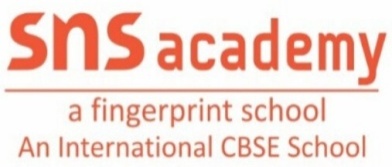 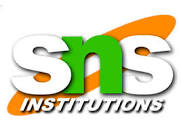 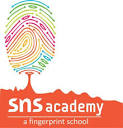 ASSESSMENT - 2NAME: _________________________				SUBJECT: GRADE: UKGDATE:TIME: 3 Hours      I.FILL IN THE  BLANKS  WITH  VOWELS :                                     (5x1=5)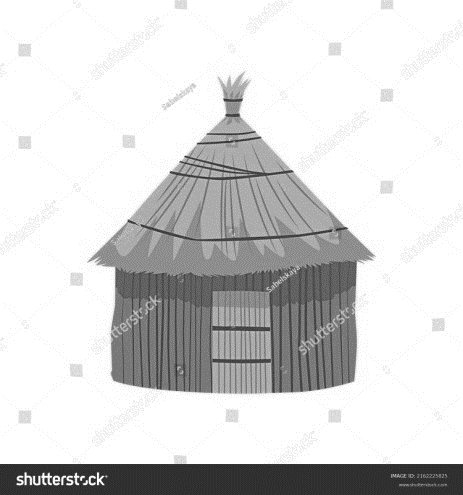 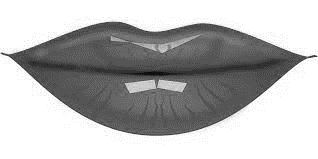 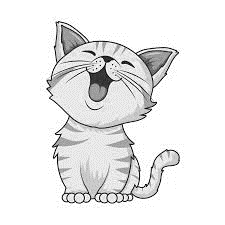    h____t 				   l____p				c____t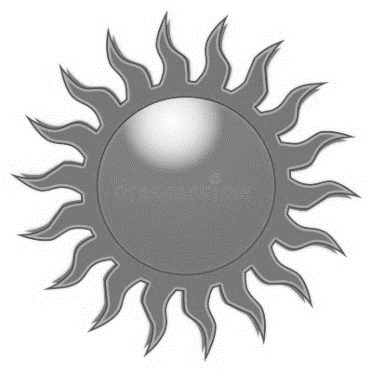 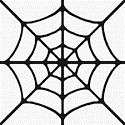                           w___b				      s____n                      	  	                                                                                                               II.CIRCLE  THE  RHYMING  WORDS :                                        (4x1/2=2)jug                 jog               doghot                 pot                fogIII.TICK THE CORRECT ONE  :                                                    (2x1/2 =1)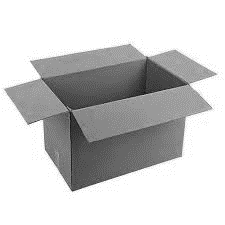 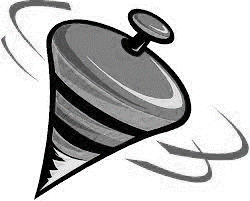 IV. MATCH THE RHYMING WORDS :                                           (5x1=5)1.  cat                                     log2.  lip                                      hip3. dog                                     mat4. Sun                                     wet5. pet                                      runV. CIRCLE THE WORDS WITH PHONIC SOUND   OF  ‘O’ :  (4x1/2=2)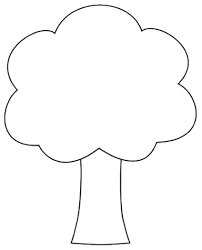 VI. LOOK AT THE PICTURE AND WRITE THE WORD :                (3x2=6)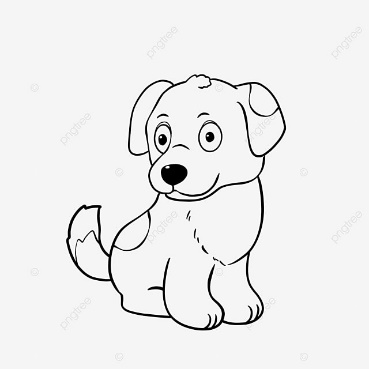 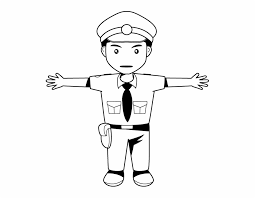 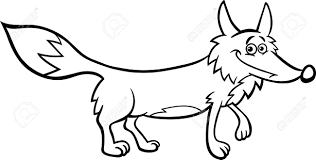       ____________ 		  ____________                   ___________VII. WORD BUILDING :                                                                 (4x1/2=2)VIII. LOOK AT  THE  PICTURE AND WRITE YES/NO:              (4x1/2=2)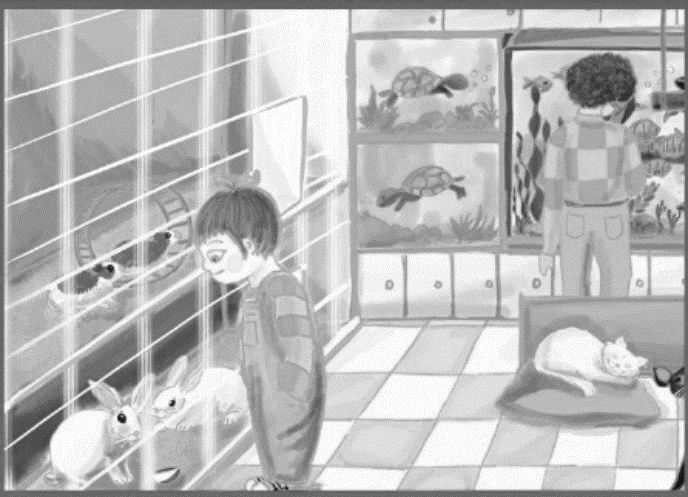 Ron is in dress shop ?    _________________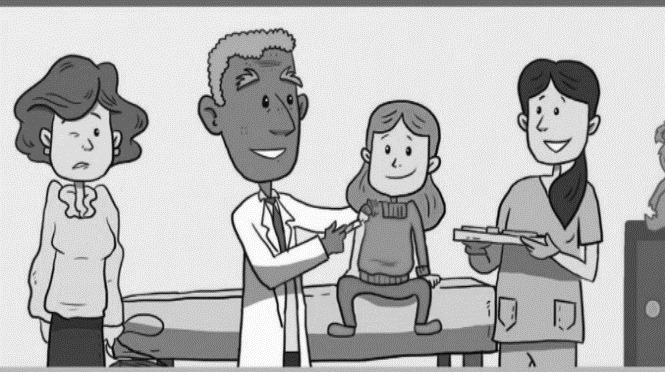 Did judy cry ? ___________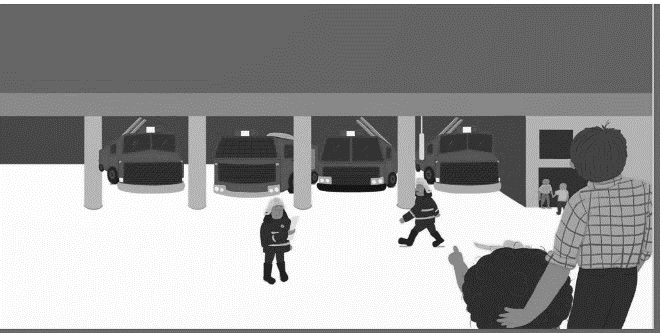 There are eight fire engines ?           _______________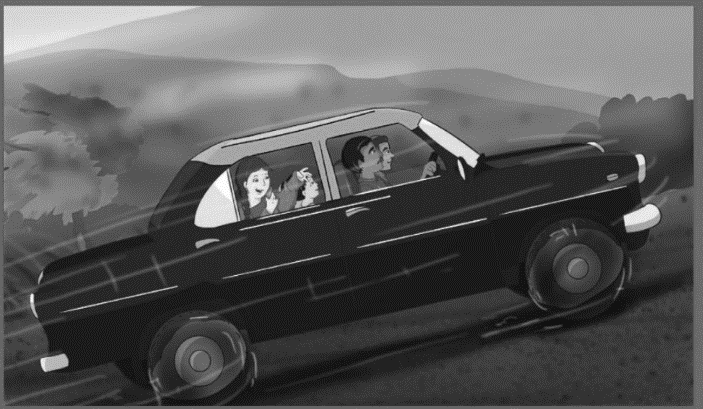 Mama wears her jacket in the car? ______IX. FILL IN THE BLANKS WITH THE HELP OF BOX :                    (5x1=5)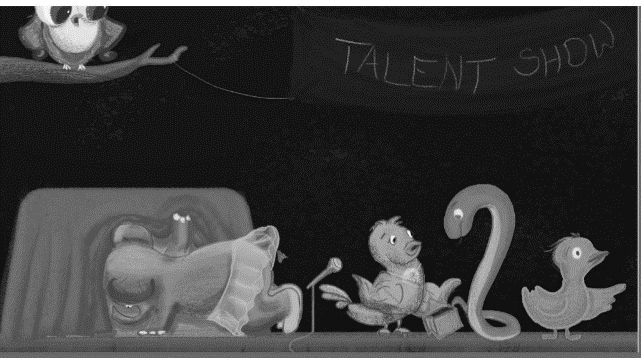 Are the prizes _______________ cuckoo’s bag?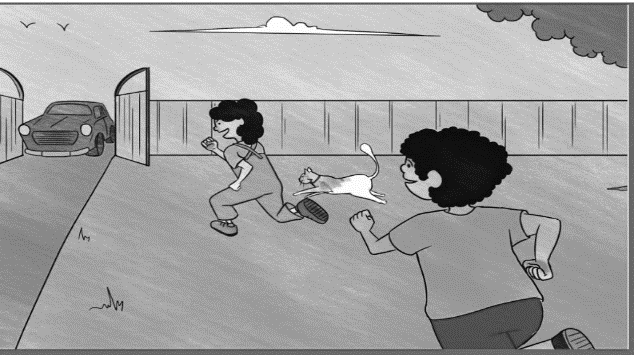 Pintu  ________________ to the gate.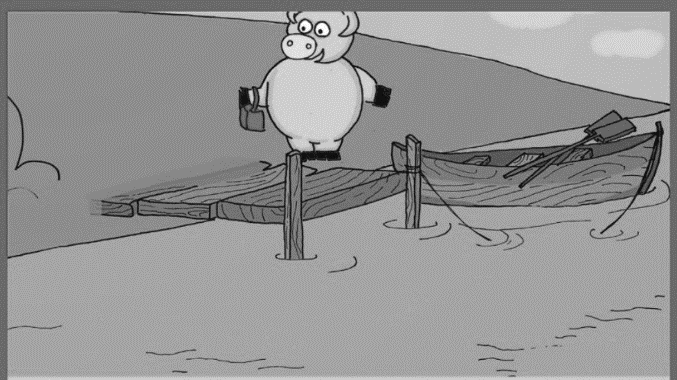 Here is a small           ___________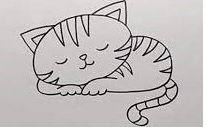      4. The _____________ is sleeping.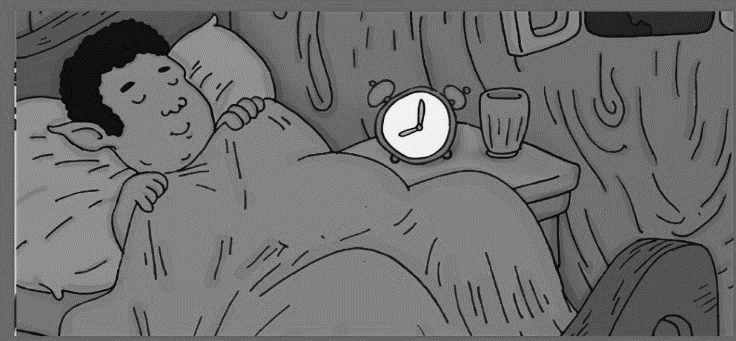 Laddoo ____________early.     X. ORAL :                                                                                (20)1. Rhymes  -   (       /10 )2.  Reading:Sight words   -  (       /5 )Family words - (       /5 )~~~~~~~~~   ALL THE BEST   ~~~~~~~~~runscatboatinsleeps